Chateau Appony - Beh na hradPrvý ročníkPROGRAMDátum: 		5. júna 2022 nedeľaMiesto: 	Chateau Appony 271, 956 14 Oponice okr. Topoľčany Prezentácia:	9:00 - 10:30 v deň podujatiaŠtart:	10:00 detské behy v parku kaštieľa 	11:00 dlhší 15 km beh,  11:10 krátky 7 km behDĺžka trate: 	15 km prev. 305 m, 7 km prev. 175m  Povrch:	asfalt, lesné cestyKategória:	Ž, Ž40 1982 a staršie	M, M40 1982 a staršíŠtart, Cieľ: 	Chateau Appony 271, 956 14 OponiceŠtartovné:	15 km cena 12 eur, 7 km cena 10 eur - platba do 3.6.2022		15 eur platba na mieste v deň behu ( 15 km / 7 km)	detské behy zadarmo Prihlasovanie:	www.vysledkovyservis.sk Limit 250 prihlásených. Organizátor: 		Chateau Appony, Strong&FitKontakt:	Jozef Trsťan, e-mail: yoyo@strongfit.skViac informácií:	www.strongfit.sk a www.chateauappony.skObčerstvenie:	minerálna voda, nealko radler, guláš a ovociePoistenie:		Všetci účastníci sú povinní zabezpečiť si individuálne zdravotné poistenie.			Každý účastní štartuje na vlastnú zodpovednosť. Výsledky:		Vyhlásenie výsledkov sa uskutoční v čase 12:30 - 13:00 na mieste podujatia. SPRIEVODNÝ PROGRAMFamily day: 		športové aktivity pre deti, trampolíny a inéTešíme sa na Vašu účasťPrihlasovanie:
Online prihlasovanie bude ukončené 3. Júna 2022 o 24,00, alebo v momente naplnenia účastníckeho limitu. Po tomto dátume, ak nebude naplnený  účastnícky limit sa bude dať prihlásiť aj na mieste v deň pretekov. Prihláseným sa účastník stáva až po uhradení štartovného. Hneď po uhradení štartovného sa Vaše meno zobrazí v zozname prihlásených a príde Vám email s potvrdením. 
Úhrada štartovného:
Štartovné môžete uhradiť kartou. Vaše meno sa objaví v zozname prihlásených okamžite. 

Meranie času a výsledky:
Elektronickú časomieru zabezpečuje firma SunBell s.r.o. – VysledkovyServis.sk. Výsledky budú priebežne zverejňované na stránke VysledkovyServis.sk.

Štartové číslo: 
Každý pretekár je povinný mať pripevnené štartovné číslo na hrudi, tak aby bolo viditeľné a nesmie byť prekryté. Bez štartového čísla na hrudi sa môže stať, že Váš čas nebude zaznamenaný. Štartové číslo je majetkom usporiadateľa. Štartové čísla sú bez súhlasu usporiadateľa neprenosné na inú osobu. Pretekár, ktorý bude štartovať so štartovým číslom prideleným v štartovej listine inému pretekárovi bude diskvalifikovaný.

Presun štartovného čísla na inú osobu a zmeny v prihláške:
Zaplatené štartovné sa nevracia. Štartovné číslo je možné presunúť na inú osobu za manipulačný poplatok 4€. Presúvať štartovné na ďalší rok nie je možné. Drobné zmeny v prihláške ako napr. oprava klubu, sa vykonávajú zadarmo. V prípade, ak chcete prepísať vaše štartové číslo na iného účastníka, alebo urobiť drobnú zmenu v prihláške, môžete tak urobiť na stránke vysledkovyservis.sk. V hlavnom menu vyberte položku „Zmena prihlášky“ a uveďte všetky údaje o novom účastníkovi. Zmenu však musí urobiť osoba, ktorá bola pôvodne prihlásená. Štartový balík už preberá nový účastník. Po prevzatí štartového balíka už nie je presun štartovného čísla možný.

Kategórie:
Pre zaradenie do vekovej kategórie je rozhodujúci vek dosiahnutý v tomto roku bez ohľadu na deň a mesiac narodenia.
Zadná strana štartového čísla:
Na zadnej strane štartového čísla máte možnosť vyplniť zdravotné údaje o vás. Tieto údaje použije organizátor výlučne v prípade zdravotných komplikácií pretekára a následného ošetrenia zdravotnou a záchrannou službou. V prípade Vášho záujmu, doplňte prosím predložené údaje o váš aktuálny zdravotný problém, chorobu, alergiou, kontaktnú osobu, prípadne inú dôležitú informáciu, ktorá nám môže pomôcť v prípade, ak vám počas, resp. po skončení behu bude poskytovaná zdravotná pomoc.
Vyššia moc:
Organizátor si vyhradzuje v závislosti od okolností právo upraviť a bližšie špecifikovať niektoré údaje uvedené v týchto propozíciách, resp. organizačných pokynoch. Organizátor si rovnako vyhradzuje právo zrušiť alebo prerušiť konanie podujatia alebo niektorej z disciplín podujatia v prípade vážneho nebezpečenstva, a to najmä vojny, nepriaznivého počasia, nebezpečenstva teroru alebo iného útoku ohrozujúceho bezpečnosť účastníkov podujatia, resp. z iných vopred nepredvídateľných vis maior udalostí a okolností.V takomto prípade nemá účastník nárok na vrátenie štartovného poplatku, resp. jeho časti nakoľko, organizátorovi už vznikli náklady na prípravu podujatia v čase pred samotným momentom prerušenia/zrušenia podujatia. Organizátor však môže po zvážení všetkých okolností a vyčíslení nákladov spojených s prípravou podujatia kompenzovať účastníkovi časť štartovného.Organizátor si vyhradzuje právo na úpravu termínu v prípade nepredvídateľných okolností.Trasa behu na 15 km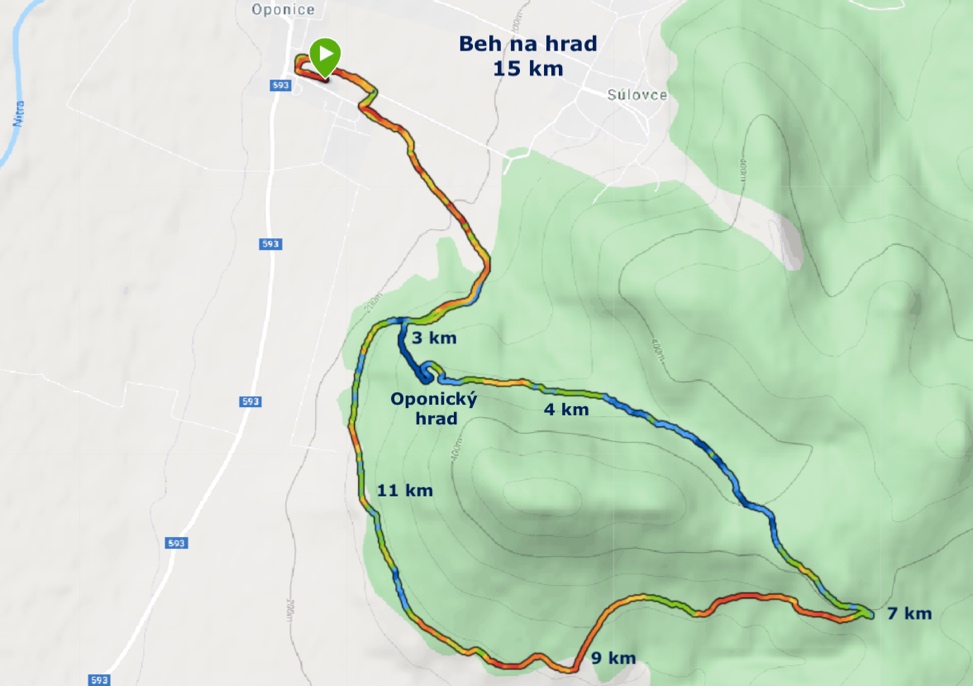 Trasa behu na 7 km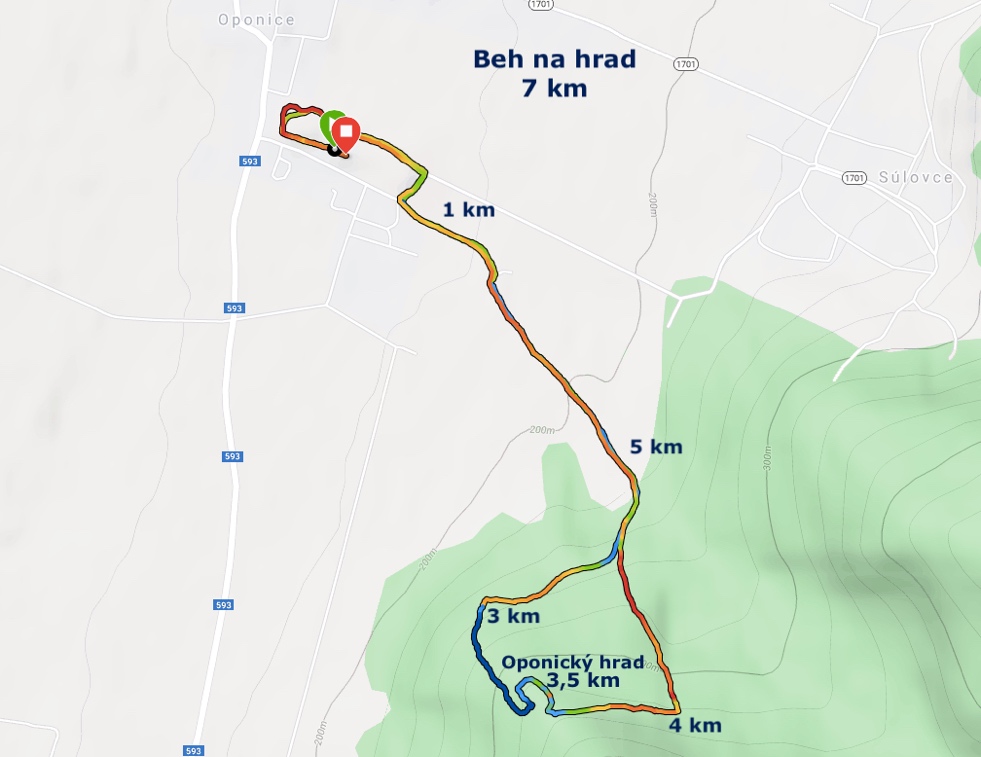 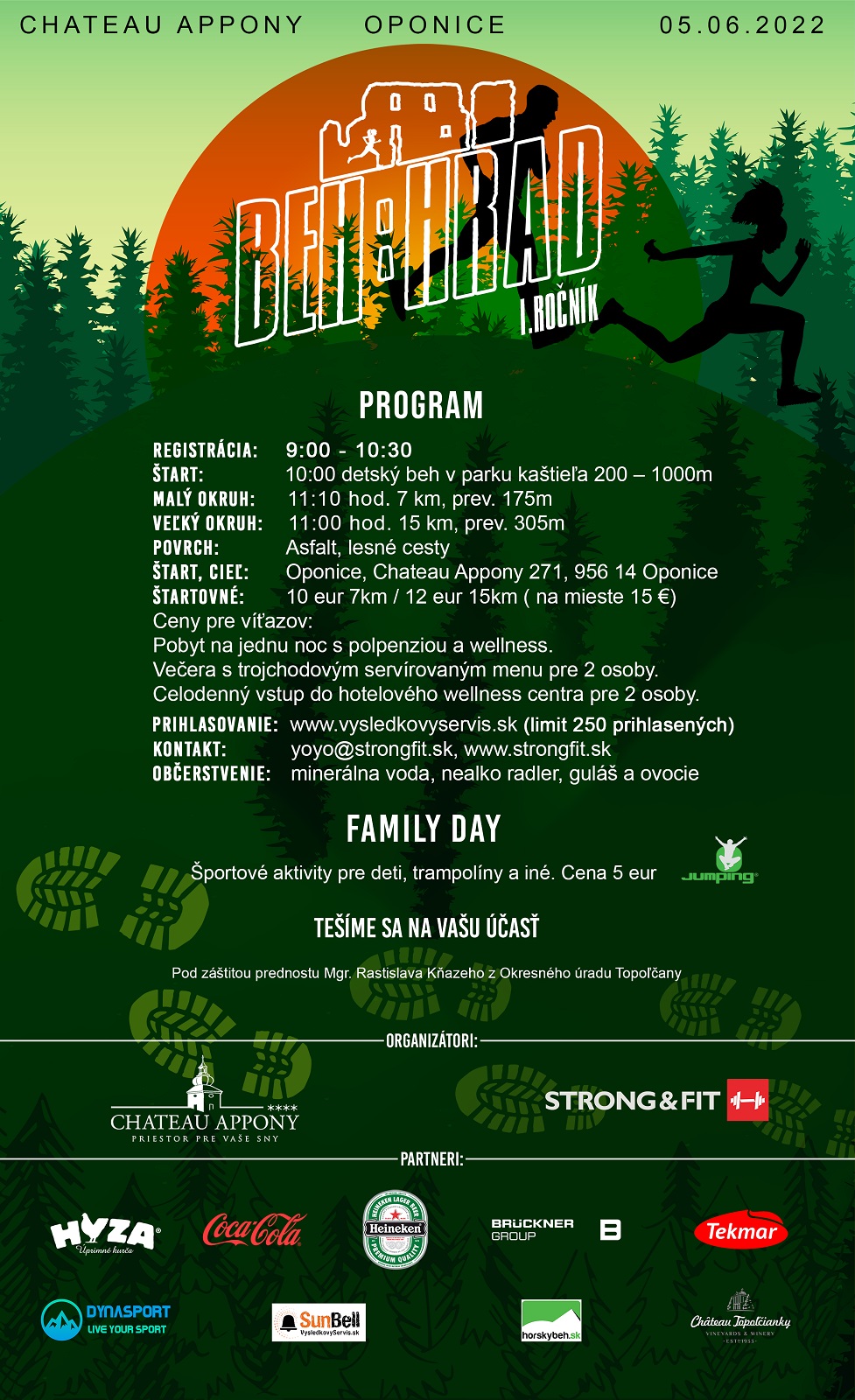 